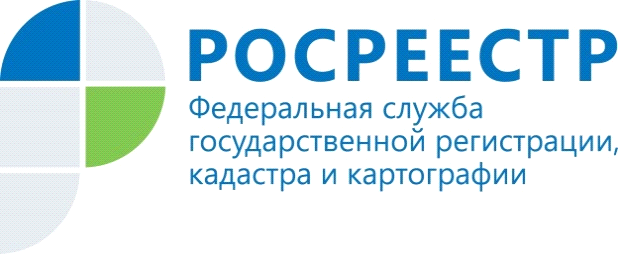 Утверждены методические рекомендации по внедрению в субъектах РФ целевых моделей упрощения процедур ведения бизнеса и повышения инвестиционной привлекательности субъектов РФРаспоряжением Правительства РФ от 29.04.2021 № 1139-р «О внесении изменений в распоряжение Правительства РФ от 31.01.2017 № 147-р в распоряжение Правительства Российской Федерации от 31.01.2017 № 147-р внесены изменения, в том числе, документ дополнен методическими рекомендациями.Методические рекомендации разработаны с целью описания механизма внедрения в субъектах РФ целевых моделей упрощения процедур ведения бизнеса и повышения инвестиционной привлекательности субъектов РФ. Рекомендации сформированы для федеральных органов исполнительной власти, их территориальных органов, органов исполнительной власти субъектов РФ, органов местного самоуправления, а также для организаций, имеющих отношение к процессу внедрения целевых моделей.Утверждена "Целевая модель "Подготовка документов и осуществление государственного кадастрового учета и (или) государственной регистрации прав собственности на объекты недвижимого имущества" со сроком реализации 01.01.2025 (далее – Единая модель).Как отмечает руководитель Управления Росреестра по Республике Алтай Лариса Вопиловская: «Единая целевая модель учитывает практический опыт реализации мер, направленных на повышение эффективности процедур предоставления земельных участков, находящихся в государственной (федеральной, региональной) или муниципальной собственности, постановки объектов недвижимости на государственный кадастровый учет и государственной регистрации прав на недвижимое имущество».Основными этапами реализации Единой целевой модели являются: внесение в Единый государственный реестр недвижимости (ЕГРН) сведений о территориальных зонах, границах земельных участков, особо охраняемых природных территорий регионального значения, границ водохранилищ, объектов культурного наследия. Кроме того, в Целевой модели предусмотрены мероприятия по увеличению доли электронных услуг, межведомственного электронного взаимодействия, снижение доли приостановлений и отказов.Введены приоритетные направления деятельности Росреестра по выявлению правообладателей ранее учтенных объектов недвижимости и внесение в ЕГРН сведений об объектах недвижимости, необходимых для определения их кадастровой стоимости.Материал подготовлен Управлением Росреестра по Республике Алтай